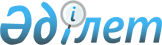 Н.Н.Дүтбаевты Қазақстан Республикасы Ұлттық қауіпсіздік комитетінің төрағасы етіп тағайындау туралыҚазақстан Республикасы Президентінің 2006 жылғы 23 қаңтардағы N 28 Жарлығы



      Нартай Нұртайұлы Дүтбаев Қазақстан Республикасы Ұлттық қауіпсіздік комитетінің төрағасы болып тағайындалсын.

      

Қазақстан Республикасының




      Президенті


					© 2012. Қазақстан Республикасы Әділет министрлігінің «Қазақстан Республикасының Заңнама және құқықтық ақпарат институты» ШЖҚ РМК
				